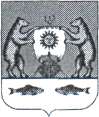 Российская Федерация                                       
Новгородская область Новгородский район
Совет депутатов Савинского сельского поселенияРЕШЕНИЕот 27.05.2022 № 157             д. СавиноВ соответствии с Бюджетным кодексом Российской Федерации, Федеральным законом от 6 октября 2003 года № 131-ФЗ «Об общих принципах организации местного самоуправления в Российской Федерации», Положением «О бюджетном процессе Савинского сельского поселения», утвержденным решением Совета депутатов Савинского сельского поселения от 17.03.2017 №10, Уставом Савинского сельского поселения,Совет депутатов Савинского сельского поселения РЕШИЛ:1. Внести в решение Совета депутатов Савинского сельского поселения от 24.12.2021 № 132 «О бюджете Савинского сельского поселения на 2022 год и на плановый период 2023 и 2024 годов» (далее - решение) следующие изменения:1.1. Пункт 1 решения изложить в следующей редакции:«1. Утвердить основные характеристики бюджета Савинского сельского поселения (далее - бюджет поселения) на 2022 год:1) прогнозируемый общий объем доходов бюджета поселения в сумме 73 465,33209 тыс. рублей;2) общий объем расходов бюджета поселения в сумме 87 515,48961тыс. рублей;3) прогнозируемый дефицит бюджета поселения в сумме 14 050,15752 тыс. рублей.»;1.2. Пункт 5 решения изложить в следующей редакции:«5. Утвердить объем резервного фонда на 2022 год в сумме 1,506000 тыс. рублей, на 2023 год в сумме 3,00000 тыс. рублей, на 2024 год в сумме 3,00000 тыс. рублей.»;1.3. Абзац первый пункта 7 решения изложить в следующей редакции: «7. Утвердить объем межбюджетных трансфертов, получаемых из других бюджетов бюджетной системы Российской Федерации на 2022 год в сумме 43 398,70013 тыс. рублей, на 2023 год в сумме 27 419,99278 тыс. рублей и на 2024 год в сумме 26 223,29278 тыс. рублей.»;1.4 Пункт 9 решения изложить в следующей редакции:«9. Утвердить объем бюджетных ассигнований дорожного фонда Савинского сельского поселения на 2022 год в сумме 29 153,35485 тыс. рублей, на 2023 год в сумме 19 729,54000 тыс. рублей, на 2024 год в сумме 19 866,80000 тыс. рублей.»1.5. Пункт 13 решения дополнить абзацем следующего содержания:- Инициативные платежи, зачисляемые в бюджеты сельских поселений – по нормативу 100 %;1.6. Приложения №№ 1,2,3,4,5 к решению изложить в прилагаемой редакции.2. Опубликовать настоящее решение в периодическом печатном издании «Савинский вестник» и разместить на официальном сайте Администрации Савинского сельского поселения в информационно-телекоммуникационной сети «Интернет» по адресу: savinoadm.ruГлава сельского поселения				А.В. СысоевО внесении изменений в Решение Совета депутатов Савинского сельского поселения от 24.12.2021 г. № 132 «О бюджете Савинского сельского поселения на 2022 год и на плановый период 2023 и 2024 годов»